Visit our website for more information:  https://mwwl.org.nz/Judges Marking Sheet I understand that the Judges’ decision is final and that their marks will take into consideration: REGIONAL RANGATAHI ORATORY COMPETITION   2021 ADJUDICATOR MARKING FORM   HE WHAKATAETAE KORERO KI TE MINENGA  	Checked 1 	 				Checked 2 	  	Initials 	 				Initial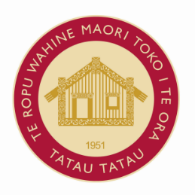 Te Ropu Wahine Maori Toko i te Ora: Māori Womens Welfare LeagueNational Ngā Pū Kōrerō o Āpōpō 2023Theme: “Tāwharautia te hā o ngā Wāhine Māori Toko i te Ora.Shelter and embrace the prestigiousness of our Māori Women’s Welfare League.”Wednesday 4th October 2023ROTORUA ENERGY EVENTS CENTREQueens Drive, Government Gardens, RotoruaTAMA PROFILE SHEETTAMA PROFILE SHEETTAMA PROFILE SHEETTAMA PROFILE SHEETTAMA PROFILE SHEETTAMA PROFILE SHEETTAMA PROFILE SHEETTAMA PROFILE SHEETROHE / REGIONINGOASECTION: (Select section)JUN BOY10-12 yearsINT BOY13-15 yearsSEN BOY16-18 years +DATE OF BIRTH:AGE at 04/10/2023:NOTE: Rangatahi must korero in the section they are eligible to stand at the National Competition on 4 October 2023. Example:  If Tane turns 13 on 4 October 2023 he must stand in the intermediate section at the National Competition. If Tane turns 16 on 4 October 2023 he must stand in the senior section at the National Competition. NOTE: Rangatahi must korero in the section they are eligible to stand at the National Competition on 4 October 2023. Example:  If Tane turns 13 on 4 October 2023 he must stand in the intermediate section at the National Competition. If Tane turns 16 on 4 October 2023 he must stand in the senior section at the National Competition. NOTE: Rangatahi must korero in the section they are eligible to stand at the National Competition on 4 October 2023. Example:  If Tane turns 13 on 4 October 2023 he must stand in the intermediate section at the National Competition. If Tane turns 16 on 4 October 2023 he must stand in the senior section at the National Competition. NOTE: Rangatahi must korero in the section they are eligible to stand at the National Competition on 4 October 2023. Example:  If Tane turns 13 on 4 October 2023 he must stand in the intermediate section at the National Competition. If Tane turns 16 on 4 October 2023 he must stand in the senior section at the National Competition. NOTE: Rangatahi must korero in the section they are eligible to stand at the National Competition on 4 October 2023. Example:  If Tane turns 13 on 4 October 2023 he must stand in the intermediate section at the National Competition. If Tane turns 16 on 4 October 2023 he must stand in the senior section at the National Competition. NOTE: Rangatahi must korero in the section they are eligible to stand at the National Competition on 4 October 2023. Example:  If Tane turns 13 on 4 October 2023 he must stand in the intermediate section at the National Competition. If Tane turns 16 on 4 October 2023 he must stand in the senior section at the National Competition. NOTE: Rangatahi must korero in the section they are eligible to stand at the National Competition on 4 October 2023. Example:  If Tane turns 13 on 4 October 2023 he must stand in the intermediate section at the National Competition. If Tane turns 16 on 4 October 2023 he must stand in the senior section at the National Competition. KURA NAMEKAUPAPA: (Note: Kaupapa must match the National Competition kaupapa)WAKAMAUNGAAWAMARAEIWIHAPŪFUTURE PLANSOTHER HOBBIES & INTERESTSFor Catering purposes (number of supporters and whānau attending in person).Kaupapa/Topic - All Sections  (Junior, Intermediate and Senior sections)Kaupapa/Topic - All Sections  (Junior, Intermediate and Senior sections)Kaupapa/Topic - All Sections  (Junior, Intermediate and Senior sections)Kaupapa/Topic - All Sections  (Junior, Intermediate and Senior sections)Tātau Tātau.Atawhaitia te tamaiti, ko te tipu a te tamaiti, koira anō te tipu o Aotearoa.Mehemea ka moemoeā ahau, ko ahau anake. Mehemea ka moemoeā tātau, ka taea e tātau.Whaia te iti kahurangi i runga i te tika, te pono me te aroha.Te whakamanawa me te whakamana i ngā wāhine Māori me o ratau whanau.Te Ropu Wahine Māori Toko i te Ora – He aha kei tua?Ki uta ki tai, kia matatū.I runga i te whakaaro Māori, pō te ao, ao te pō, kare i tua atu.He aha te mea nui o te ao? Ko te oranga pai o te tangata.Ma wai Te Ropu Wahine Maori Toko i te Ora e kawe?Ka ora te reo me ngā toi Māori ma te ako me te maimoa. Kei reira ngā tikanga Māori.Me aro koe ki te hā o Hineahuone.Kei moumou, Māori mā!Tātau Tātau.Atawhaitia te tamaiti, ko te tipu a te tamaiti, koira anō te tipu o Aotearoa.Mehemea ka moemoeā ahau, ko ahau anake. Mehemea ka moemoeā tātau, ka taea e tātau.Whaia te iti kahurangi i runga i te tika, te pono me te aroha.Te whakamanawa me te whakamana i ngā wāhine Māori me o ratau whanau.Te Ropu Wahine Māori Toko i te Ora – He aha kei tua?Ki uta ki tai, kia matatū.I runga i te whakaaro Māori, pō te ao, ao te pō, kare i tua atu.He aha te mea nui o te ao? Ko te oranga pai o te tangata.Ma wai Te Ropu Wahine Maori Toko i te Ora e kawe?Ka ora te reo me ngā toi Māori ma te ako me te maimoa. Kei reira ngā tikanga Māori.Me aro koe ki te hā o Hineahuone.Kei moumou, Māori mā!Tātau Tātau.Atawhaitia te tamaiti, ko te tipu a te tamaiti, koira anō te tipu o Aotearoa.Mehemea ka moemoeā ahau, ko ahau anake. Mehemea ka moemoeā tātau, ka taea e tātau.Whaia te iti kahurangi i runga i te tika, te pono me te aroha.Te whakamanawa me te whakamana i ngā wāhine Māori me o ratau whanau.Te Ropu Wahine Māori Toko i te Ora – He aha kei tua?Ki uta ki tai, kia matatū.I runga i te whakaaro Māori, pō te ao, ao te pō, kare i tua atu.He aha te mea nui o te ao? Ko te oranga pai o te tangata.Ma wai Te Ropu Wahine Maori Toko i te Ora e kawe?Ka ora te reo me ngā toi Māori ma te ako me te maimoa. Kei reira ngā tikanga Māori.Me aro koe ki te hā o Hineahuone.Kei moumou, Māori mā!Tātau Tātau.Atawhaitia te tamaiti, ko te tipu a te tamaiti, koira anō te tipu o Aotearoa.Mehemea ka moemoeā ahau, ko ahau anake. Mehemea ka moemoeā tātau, ka taea e tātau.Whaia te iti kahurangi i runga i te tika, te pono me te aroha.Te whakamanawa me te whakamana i ngā wāhine Māori me o ratau whanau.Te Ropu Wahine Māori Toko i te Ora – He aha kei tua?Ki uta ki tai, kia matatū.I runga i te whakaaro Māori, pō te ao, ao te pō, kare i tua atu.He aha te mea nui o te ao? Ko te oranga pai o te tangata.Ma wai Te Ropu Wahine Maori Toko i te Ora e kawe?Ka ora te reo me ngā toi Māori ma te ako me te maimoa. Kei reira ngā tikanga Māori.Me aro koe ki te hā o Hineahuone.Kei moumou, Māori mā!Whakataetae Junior Section Trophies (First place) Whakataetae Junior Section Trophies (First place) Whakataetae Junior Section Trophies (First place) Whakataetae Junior Section Trophies (First place) Junior Girl  Junior Girl  E Tipu e Rea TrophyE Tipu e Rea TrophyJunior Boy  Junior Boy  E Tipu e Rea TrophyE Tipu e Rea TrophyWhakataetae Intermediate Section Trophies (First place) Whakataetae Intermediate Section Trophies (First place) Whakataetae Intermediate Section Trophies (First place) Intermediate Girl  Intermediate Girl  Ngahirakarangi Busby MemorialIntermediate Boy Intermediate Boy Te Atatu BranchWhakataetae Senior Section Trophies (First place) Whakataetae Senior Section Trophies (First place) Whakataetae Senior Section Trophies (First place) Senior Girl  Senior Girl  Dame Miraka Szazy TrophySenior Boy  Senior Boy  Tu Hikitia TrophyKorerotia te Reo oratory contest Senior Section (First place) Korerotia te Reo oratory contest Senior Section (First place) Korerotia te Reo oratory contest Senior Section (First place) Female (Senior Division)Female (Senior Division)Korerotia Te Reo CertificateFormat of speech: The contestant may follow the traditional whaikorero format i.e.; Tauparapara, Nga mihi, kaupapa korero, waiata but is not required to do so.  However, for marking purposes the essential elements of the speech contest will be presentation, nga mihi and kaupapa korero.  Adjudication: Marks will be gained for the fluency and appropriateness of language, knowledge and depth of subject, general effectiveness and presentation.  Points: Judges are given set criteria of marking within each area of “nga mihi and “kaupapa korero” and the points mentioned under “adjudication” above.  Length of Speech: Maximum time seven minutes, no minimum is set. Time penalties will be deducted by the timekeeper from the overall scores.  Waiata tautoko: Contestants may be supported by a group when presenting waiata or waiata kinaki. When there is not a clear winner: In the event of a draw the judges will speak to the M.C. and the contestants will be asked to make an impromptu three-minute speech.  They will be given 5-10 minutes to prepare and the M.C. will allocate a time for the contestant to start their impromptu speech. The marking for this speech will also follow the judging guidelines for the competition. WAHANGA: JB JG IB IG IG SB SG SG INGOA: KURA: KAIWHAKAWA: Timekeeper (please circle) Within 7 minutes No points deducted Over 7 minutesDeduct 1 point Over 8 minutes Deduct 2 points Ngā wahanga whakatauria Ngā Maka Au Maka Tuhia ou whakaaro ki raro nei Te Timatanga korero  15  	/15 Te hangai ki te kaupapa  20  	/20 Te whakatakoto korero  15  	/15 Te mita o te reo  15  	/15 Te ihi me te wehi  10  	/10 Te tau o te tū  10  	/10 Te whakamutunga  15  	/15 Tatau          /100Time Penalty Up to one minute, deduct one point. More than one minute, deduct two points.  FINAL SCORE 